РОССИЙСКАЯ ФЕДЕРАЦИЯ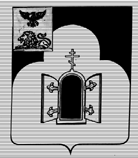 БЕЛГОРОДСКАЯ ОБЛАСТЬМУНИЦИПАЛЬНЫЙ РАЙОН «ЧЕРНЯНСКИЙ РАЙОН»МУНИЦИПАЛЬНЫЙ СОВЕТ ЧЕРНЯНСКОГО РАЙОНА                                  Восемнадцатая                                  сессия третьего созываР Е Ш Е Н И Е25 марта 2020 г.                                                                                               № 215Об установлении тарифа на оказание услуг по уборке служебных помещений, предоставляемых муниципальным казенным учреждением «Административно-хозяйственная часть органов местного самоуправленияЧернянского района Белгородской области»	В соответствии со статьями 25 и 39 Устава муниципального района «Чернянский район» Белгородской области, решением Муниципального совета Чернянского района от 25.03.2015 г. № 189 «Об утверждении порядка регулирования тарифов на товары, работы и услуги, производимые муниципальными предприятиями и   учреждениями на территории Чернянского района», с учетом нормативов, утвержденных Постановлением Государственного комитета СССР по труду и социальным вопросам от 29.12.1990 г. № 469 «Об утверждении Нормативов времени на уборку служебных и культурно-бытовых помещений», Муниципальный совет Чернянского районарешил:1. Установить тариф на оказание услуг по уборке служебных помещений, предоставляемых муниципальным казенным учреждением  «Административно-хозяйственная часть органов местного самоуправления Чернянского района Белгородской области» согласно перечню тарифов на оказание услуг  по уборке служебных помещений (приложение). 2. Опубликовать настоящее решение в районной общественно-политической газете «Приосколье», разместить на официальном сайте органов местного самоуправления Чернянского района в сети Интернет в разделе «Муниципальный совет» (адрес сайта: http://www.admchern.ru), в сетевом издании «Приосколье 31» (адрес сайта: http://www.GAZETA-PRIOSKOLYE.RU).3. Ввести в действие настоящее решение со дня его официального опубликования и распротсранить на правоотношения, возникшие с 01.04.2020 г..4. Контроль за выполнением настоящего решения возложить на постоянную комиссию Муниципального совета Чернянского района по финансово-экономическим вопросам, благоустройству, градостроительству и муниципальному хозяйству и заместителя главы администрации Чернянского района по экономике и финансам – начальника управления финансов и бюджетной политики.   Председатель Муниципального совета Чернянского района                                                                               М.В. ЧубПриложениек решению Муниципальногосовета Чернянского районаот 25.03.2020 г. № 215Перечень тарифов на оказание услуг  по уборке служебных помещений, предоставляемых муниципальным казенным учреждением  «Административно-хозяйственная часть органов местного самоуправления Чернянского района Белгородской области» __________№ п/пНаименование тарифаЕдиница измеренияТариф в рублях1.Тарифная ставка работы уборщикарублей в час95,76